PHÒNG GIÁO DỤC VÀ ĐÀO TẠO HUYỆN GIA LÂMTRƯỜNG MẦM NON ÁNH DƯƠNG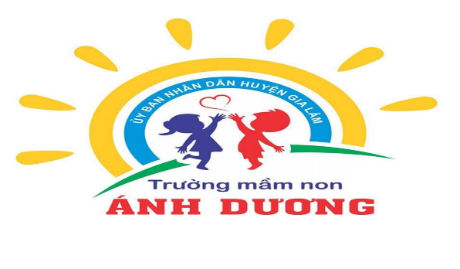 GIÁO ÁNLĨNH VỰC PHÁT TRIỂN TC, KNXHĐề tài: Dạy trẻ kỹ năng đi dự tiệc trà                                     Lứa tuổi: Mẫu giáo lớn (5 - 6 tuổi)Số lượng trẻ: 18-20 trẻThời gian:   30 – 35 phút Giáo viên: Nguyễn Thị Thúy Hằng	       Nguyễn Thị Hồng DiệpNĂM HỌC: 2023 – 2024I. MỤC ĐÍCH - YÊU CẦU1. Kiến thức:- Trẻ biết một số hoạt động khi tham dự tiệc trà: Được tự lựa chọn đồ ăn uống, được nói chuyện, giao lưu với mọi người…- Trẻ biết một số việc cần làm khi đi dự tiệc trà: Rót trà từ ấm sang chén, biết cách dùng kẹp bằng 3 đầu ngón tay, cách bê đĩa, lấy đĩa, lấy cốc, cầm dĩa…- Trẻ biết cách giao tiếp, trò chuyện khi đi dự tiệc, biết cách mời cô, mời bạn uống trà.2. Kỹ năng:- Trẻ có một số kỹ năng khi đi dự tiệc trà: rót trà từ ấm sang chén, rót nước từ bình vào cốc, sử dụng kẹp bằng 3 đầu ngón tay để kẹp bánh, hoa quả, bê khay, bê đĩa khéo léo và ngăn nắp khi thực hiện các hành động trong buổi tiệc trà.- Trẻ đi lại nhẹ nhàng, nói chuyện nhỏ nhẹ, xếp hàng khi đi lấy đồ, lựa chọn chỗ ngồi hợp lý khi đi dự tiệc, giữ gìn vệ sinh chung.- Trẻ có kỹ năng thảo luận nhóm. 3. Thái độ: - Trẻ mạnh dạn, tự tin và hào hứng tham gia các hoạt độngII. ẨN BỊ1. Địa điểm: Phòng học lớp MGL A1, phòng cho trẻ dự tiệc trà1. Đồ dùng của cô:- Nhạc bài hát: A ram sam sam, nhạc không lời…- Ti vi, máy tính, loa.-  Giáo án powerpoint về tiệc trà- Phòng tiệc trà: Bàn tiệc: hoa quả, bánh, nước uống, đĩa, kẹp, cốc, ấm trà….2. Đồ dùng của trẻ- 3 bảng chơi và hình ảnh về những kĩ năng khi đi dự tiệc trà và một số hình ảnh khác cho trẻ lựa chọn.III. TIẾN HÀNH:Hoạt động của côHĐ của trẻ1. Ổn định tổ chức- Cô và trẻ cùng vận động theo nhạc bài: A ram sam sam.- Cô hỏi trẻ trong tháng 12 có những ngày lễ gì.- Cô thông báo: Trường MN Ánh Dương đã gửi lời mời cô trò mình đến tham dự bữa tiệc trà kỷ niệm 1 năm ngày thành lập trường vào ngày 30/12/20232. Phương pháp, hình thức tổ chức* Hoạt động 1: Khi đi dự tiệc trà bé cần có những kỹ năng gì?- Cô hỏi trẻ về các buổi tiệc mà trẻ đã được đi dự+ Con đã được đi dự tiệc bao giờ chưa?+ Điều gì ở các bữa tiệc làm chúng mình thích nhất?(Cô cho 2-3 trẻ chia sẻ về các bữa tiệc mà trẻ đã được tham dự)=> Có rất nhiều bữa tiệc mà các con đã được tham gia: Tiệc sinh nhật, tiệc cưới, tiệc về nhà mới, tiệc trà…Để biết được một buổi tiệc trà có những gì thì các con cùng xem 1 đoạn video(Cô cho trẻ xem 1 đoạn video về không gian của 1 buổi tiệc trà.)- Trò chuyện+ Con thấy trong phòng tiệc có những gì?+ Mọi người rót trà như thế nào?+ Khi mọi người dùng cái gì để lấy bánh, hoa quả?+ Khi bê đĩa bánh về bàn bạn nhỏ đã bê như thế nào?- Có rất nhiều ý kiến khác nhau, vậy các con hãy về 3 nhóm thảo luận, tìm và gắn lên bảng chơi hình ảnh những kỹ năng cần thiết khi đi dự tiệc trà.- Cho trẻ chia sẻ và bổ sung ý kiến=> Khi đi dự tiệc trà có rất nhiều kỹ năng các con cần phải chú ý: cách rót nước từ bình, rót nước từ ấm, cách lấy đĩa, cách đi lấy bánh, hoa quả…- Khi rót trà con phải chú ý những điểm gì?- Cô rót trà cho trẻ quan sát (Cô vừa rót vừa hướng dẫn trẻ cách rót trà)- Ngoài việc rót trà, uống trà thì các con sẽ được thưởng thức rất nhiều các loại bánh ngọt và hoa quả. Vậy con sẽ dùng gì để lấy bánh?+ Con dùng kẹp như thế nào?+ Khi lấy bánh, hoa quả xong con sẽ để vào đâu?+ Khi bê đĩa con sẽ bê như thế nào?- Cho trẻ xem 1 đoạn video cách kẹp bánh và bê đĩa=> Khi dùng kẹp để lấy bánh, hoa quả xong các con sẽ để bánh vào đĩa, lấy vừa đủ ăn sau đó bê đĩa bằng 2 tay về bàn, đi cẩn thận, tránh để bánh rơi vãi ra ngoài, khi ăn nhớ mời cô và các bạn.* Hoạt động 2: Trong khi dự tiệc trà bé cần chú ý những điểm gì?- Cô hỏi trẻ trong khi tham gia bữa tiệc trà cần chú ý những điểm gì?=> Cô chốt lại những điểm cần chú ý khi tham gia bữa tiệc trà qua hình ảnh+ Không nói to, giao tiếp nhỏ nhẹ với các bạn+ Biết xếp hàng đợi lấy đồ, đi lại nhẹ nhàng+ Lựa chọn chỗ ngồi hợp lý+ Giữ gìn vệ sinh chung* Hoạt động 3: Trải nghiệm đi dự tiệc trà.- Để chuẩn bị cho bữa tiệc trà mừng trường MN Ánh Dương tròn 1 tuổi thì hôm nay cô đã chuẩn bị 1 bữa tiệc trà nhỏ cho các con, để các con có thêm kỹ năng đi dự tiệc vào ngày 30/12 đấy.- Cho trẻ vận động theo nhạc - Trẻ đến phòng dự tiệc trà,3. Hoạt động 3: Kết thúc - Cô hỏi trẻ cảm nhận về buổi tiệc trà hôm nay- Nhận xét, động viên khen ngợi trẻ- Trẻ VĐ cùng cô- Trẻ trả lời- Trẻ lắng nghe- Trẻ kể- Trẻ trả lời - Trẻ kể- Trẻ xem video- Trẻ trả lời- Trẻ về 3 nhóm thảo luận và lựa chọn hình ảnh gắn lên bảng.Trẻ lắng nghe- Trẻ trả lời- Trẻ xem cô rót trà.- Trẻ trả lời- Trẻ xem video- Trẻ lắng nghe- Trẻ trả lời- Trẻ lắng nghe - Trẻ lắng nghe- Trẻ VĐ cùng cô- Trẻ sang phòng dự tiệc trà.- Trẻ trả lời